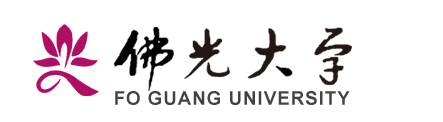 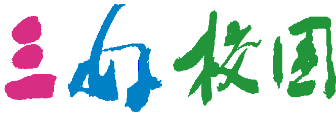 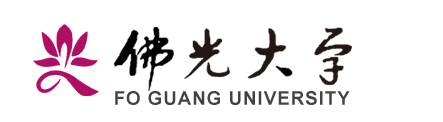 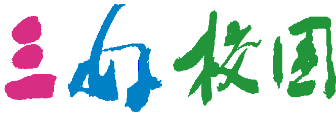 佛光大學安全衛生自動檢查計畫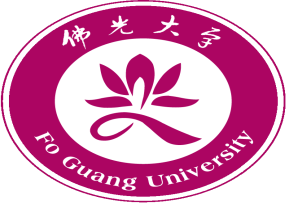 中華民國108年11月14日  修訂佛光大學安全衛生自動檢查計畫一、依據：依「職業安全衛生法第 23 條」及「職業安全衛生管理辦法第 79 條、第4章全部條文」辦理。 二、目的：為瞭解本校適用場所作業設備之使用狀況，有效管理設備，且防止災害及保護教職員工生健康與安全。 三、範圍：本校各實驗室、工作及活動空間等場所。 四、內容：   (一)對於機械、設備每日作業前之檢點以及各項作業的作業中之檢點，有關其檢點對象、內容等執行細項，應依實際需要，由各系所執行單位自行訂定，並以檢點手冊或檢查表等為之。   (二)上述各執行系所自行訂定之各項安全衛生自動檢查表，應按時確實執行檢查與記錄，並應將檢點手冊或檢查表留存以供本校業務單位及勞動部職業安全衛生署北區職業安全衛生中心檢查。   (三)發生不安全衛生狀態及行為處理注意事項：      1.在職權範圍內，可以處理的應立即改善；若在權限外，如有發生職業災害之虞者，應即停止作業並使實驗作業人員退避至安全處所，且需緊急向總務處環安組陳報處理。      2.在職權範圍內，發現設備或作業環境不安全，為防止他人誤用，應即採用危險掛籤，如職權範圍外，應即協調或陳報處理。      3.檢查結果應作修補、更換或改造時，應作重點順序訂定實施計劃。      4.若無法立即實施改善對策者，應暫時採取補救措施，再研擬改善對策，提出改善計劃。   (四)專業技術事項（如電梯、高壓電、低壓電等）之安全衛生定期檢查由合約保養廠商執行，就不安全部分提出改善建議。   (五)權責：      安全衛生自動檢查計畫：由各實習(工作)場所在新年度開始時，訂定全年的實施計畫草案，送總務處環安組，提環境保護暨職業安全衛生委員會審查後，公告校內各單位配合執行之。依法令規定之檢查項目納入自動檢查計畫中，但作業場所可依據各該場所之實際狀況，增訂檢查項目並執行書面記錄(檢查紀錄表須保存3年)，總務處環安組提供各單位諮詢與督導。      1.自動檢查實施管理表之擬訂：實習(工作)場所管理人員。     2.自動檢查實施管理表之審查／核准：實習(工作)場所管理單位主管。      3.自動檢查表之擬訂與執行：各實習(工作)場所安全衛生管理人。      4.自動檢查表之審查／核准：實習(工作)場所管理單位主管。      5年度自動檢查確認：環安組。      6.季、月自動檢查執行：實習(工作)場所安全衛生管理人。五、作業內容： (一)作業內容說明： 對於機械、設備之定期檢查及作業檢點，應依實際需要自行訂定，並以檢點手冊、檢點表等為之。確實依據自動檢查實施項目表（如附表1 所示）查詢校內機械、設備、或作業是否需進行自動檢查，各項機械設備之檢查項目(定期檢查、重點檢查、作業檢點等)、週期、可填入自動檢查計畫中，各單位可依據前述計畫期程確實執行自動檢查。自動檢查時應確實填寫自動檢查紀綠表。各單位應依自動檢查紀綠表，自存乙份並保存3年。 (二)自動檢查類別：依其屬性區分為下列四種：      1.定期檢查：即對工作場所各種機器、設備，依照其性質、使用時間而進行週期性檢查，目的是為了明瞭機械的使用狀況。檢查週期有：每週、每月、每季、每半年、每年、每兩年、每三年等不同間隔。      2.重點檢查：即對某些特殊機械設備，於完成設置開始使用前或拆卸、改裝、修理後，就其部份重要處實施重點式檢查。      3.作業檢點：可分機械設備之作業檢點與勞工作業有關事項之檢點，其屬於比較不詳細之檢查，目的在於了解當時機械設備或作業情形之概況。      4.重新檢查：機械、設備停用1 年以上或由國外進口、移動、改造等狀況，應進行重新檢查。      5.各實習場所則依本校安全衛生自動檢查計畫內規範實施自動檢查，並隨時依據勞動檢查輔導及勞動部法規適時修訂自動檢查計畫，各單位據以執行。      6.自動檢查制度之建立，可參考相關之機器設備操作與保養作業指導書。 (三)『每月、每週自動檢查表或每日點檢表』之制訂與使用：      1.各場所(含實習場所)應由實習場所負責人指派專人進行實習場所之每日檢點、每週檢點及每月檢點，並記錄於本計畫規定表內。各實習場所可依其實習場所特性增修訂其檢查項目。      2.場所中有有機溶劑作業者應針對其局部排氣設備進行檢點，並記錄於「○○場所局部排氣裝置每年定期重點檢查表」、「○○場所有機溶劑作業檢點表（每週）」。      3.場所中有空氣壓縮機應每年進行其外觀或功能檢點，記錄於「○○場所空氣壓縮機機械部分每年定期檢查表」。     4.場所中手推刨床、木工車床、木工圓盤鋸、砂輪機等危險性機械，則應定期進行安全檢查並留置紀錄。而在危險性機械之實驗場所在顯眼處應張貼這些機械之安全注意事項。      5.各單位設備、機械等以全部或部份交付承攬時，應以書面約定由承攬人實施執行自動檢查；並將實施內容包括自動檢查計畫及自動檢查紀錄表以書面送交管理單位存查，自動檢查紀錄執行單位必須保存一份，以備查核。      6.總務處環安組每年不定期抽查各場所是否確實執行自動檢查，並就不符合部分提出改善建議，以方便後續實際改善之執行。環安組應定期依「自動檢查實施管理表」之內容進行點檢，以查核各實習場所的安全衛生之管理是否確實，若有不符合者則應提出矯正及預防措施。     7.內部溝通：各實習場所制定之各項「自動檢查表」須與實際操作、使用人員或檢查人員進行溝通、協調，完成各系所適用之表格，使實際操作、使用人員或檢查人員對檢查表內容認知一致，且均能接受與實行。檢查人員應由實習場所負責人指派專人負責。 (四)自動檢查之人員教育訓練：      1.自動檢查實施過程涉及需要各種專業技能，且需專業技術人員操作測定檢查，應依相關法規辦理。對於一般檢查人員亦同，促使每一檢查人員都具備相當的知識與技術。      2.自動檢查表之執行：       (1)設備或設施日常性之保養及維護作業，依相關之機器設備操作與保養作業指導書執行。       (2)各場所依其作業內容執行相關之檢查，自動檢查記錄由實習場所自行保存備查。       (3)各場所若檢查不合格或異常情形，應依本校相關規定辦理。六、安全衛生自動檢查項目：   (一)定期檢查：      1.機械、車輛之定期檢查(如附件1、2）。      2.高低電壓用電設備之定期檢查(每年委外執行）。      3.實驗室設備定期檢查(如附件3至5)  (二)機械設備之重點檢查（如附件6至9）   (三)個人防護具檢查（如附件10）。 七、安全衛生自動檢查紀錄：     依「職業安全衛生管理辦法」第八十條規定實施之定期檢查、重點檢查應就下列事項記錄，並保存三年。   (一)檢查年月日。   (二)檢查方法。   (三)檢查部分。   (四)檢查結果。   (五)實施檢查者之姓名。   (六)依檢查結果應採取改善措施之內容。 八、安全衛生自動檢查報告及檢修：  (一)實施檢查、檢點，如發現對教職員工生有危害之虞時應即報告上級主管。   (二)實施之自動檢查，於發現有異常時，應立即檢修及採取必要措施。   (三)實施之自動檢查，於其他法令另有規定者外，應依該規定為之。 九、適用場所之全部或部分交付承攬或再承攬及承租、承借時之安全衛生自動檢查：   (一)適用場所之全部或部分交付承攬或再承攬時，如該承攬人使用之機械、設備或器具係由原適用場所提供者，該機械、設備或器具應由原適用場所實施定期檢查及重點檢查。   (二)前項定期檢查及重點檢查於有必要時得由承攬人或再承攬人會同實施。   (三)第(一)項之定期檢查及重點檢查如承攬人或再承攬人具有實施之能力時，得以書面約定由承攬人或再承攬人為之。   (四)適用單位承租、承借機械、設備或器具供教職員工生使用者，應對該機械、設備或器具實施自動檢查。   (五)前項自動檢查之定期檢查及重點檢查，於適用單位承租、承借機械、設備或器具時，得以書面約定由出租、出借人為之。 十、其他未規定事項依「職業安全衛生法」及相關法規辦理。(附表 1)自動檢查實施週期及參考法條(職業安全衛生管理辦法)滅菌釜未超過法規規範，另電梯已委外執行。班長：                         承辦人：                         事務組長：       佛光大學一般車輛每三個月定期檢查表車輛名稱：　　　　　　　　　　　　　　　　車輛編號：　　　　　　　　　　　　　　　　　　　　　　檢查日期：　　年　　月　　日檢查人員：	                              車輛負責管理部門：	　                        單位主管：佛光大學危險物作業檢點表學院、系所： 	           設置位置： 	           檢查日期：   年   月   日 	         危險物名稱：場所責負人： 	                                     單位主管： 1.依「職業安全衛生管理辦法」第72條辦理。   2.檢查結果：正常打ˇ，異常打×，如無此項檢點項目請以”─”示之。   3.以上所列項目及內容僅供參考，各單位得視現場情況自行增減或修訂其項目且應詳實記錄。 4.表格保存三年。 	佛光大學有機溶劑作業排氣裝置每月檢點記錄表學院/系所：                 放置位置：                     檢查日期：    年    月    日場所責負人： 	單位主管：  1.依「有機溶劑中毒預防規則」第13∼15條項辦理。  2.檢查結果：正常打ˇ，異常打×，如無此項檢點項目請以”─”示之。  3.局部排氣及整體換氣每週檢點，表格保存三年。  4.以上所列項目及內容僅供參考，各單位得視現場情況自行增減或修訂項目且應詳實記錄。5.每月檢查完後，送一份至職業安全衛生管理單位彙整備查。佛光大學實驗室局部排氣裝置每年自動檢查紀錄表學院/系所：                 放置位置：                     檢查日期：    年    月    日檢查人員：             場所責負人：             單位主管： 1.依「職業安全衛生管理辦法」第40、41條辦理。 檢查週期:1年2.局部排氣裝置應依系統分別實施檢查及紀錄。 3.檢查結果：正常打ˇ，異常打×，如無此項檢點項目請以”─”示之。 4.表格保存三年。 5.每年檢查完後，送一份至職業安全衛生管理單位彙整備查。6.以上所列項目及內容僅供參考，各單位得視現場情況自行增減或修訂項目且應詳實記錄。佛光大學第二種壓力容器(含壓縮機)自動檢查紀錄表設備名稱:                                編號:學院/系所：                   放置位置：                   檢查日期：    年    月    日檢查人員簽章：                       單位主管簽章：1.依「職業安全衛生管理辦法」第45條規定辦理。檢查週期:一年。2檢查結果：正常打ˇ，異常打×，如無此項檢點項目請以”─”示之。3.以上所列項目及內容僅供參考，各單位得視現場情況自行增減或修訂項目且應詳實記錄。4.本表格僅供參考，各單位使用時請視需要調整。5.表格自行保存三年。佛光大學圓盤鋸自動檢查表學院/系所：                 放置位置：                     檢查日期：    年    月    日檢查人員簽章：                       單位主管簽章：註：1.檢查週期每半年。2.本表格僅供參考，各單位使用時請視需要調整。3.檢查結果：正常打ˇ，異常打×，如無此項檢點項目請以”─”示之。4.以上所列項目及內容僅供參考，各單位得視現場情況自行增減或修訂項目且應詳實記錄。佛光大學（磨床、砂輪機）自動檢查檢點表學院/系所：                                       放置位置：          檢查人員簽章：                     單位主管簽章：佛光大學手推刨床自動檢查表學院/系所：                             放置位置：                    檢查人員簽章：                        單位主管簽章：佛光大學個人防護具自動檢查表實驗室(工廠)名稱:                   ☆處理情形:正常打ˇ，異常打X               檢查日期:    年     月檢查人:                                                   單位主管:註：1.檢查週期：每月檢查。2.檢查結果：正常打ˇ，異常打×，如無此項檢點項目請以”─”示之。3.以上所列項目及內容僅供參考，各單位得視現場情況自行增減或修訂項目且應詳實記錄。          週    期        法   條項 目列管檢查列管檢查整體檢查整體檢查定期檢查定期檢查定期檢查定期檢查作業檢點作業檢點重點檢查          週    期        法   條項 目竣工(使用)檢查定期檢查每3年每年每3年每年每3月每月每日作業前特殊狀況後初使用或改裝修理後一般車輛1450高壓電氣設備30低壓電氣設備31升降機(學校電梯)要每年委外2222小型壓力容器(例如小型高壓滅菌釜)36  特定化學設備及附屬設備化學設備及附屬設備383949局部排氣裝置 (例如化學排煙櫃、生物安全櫃、藥品櫃等)394047局部排氣裝置(空氣清淨裝置)40第二種壓力容器35圓盤鋸77磨床、砂輪機77手推刨床77佛   光   大   學   公   務   車   檢   查   表           車號：        佛   光   大   學   公   務   車   檢   查   表           車號：        佛   光   大   學   公   務   車   檢   查   表           車號：        佛   光   大   學   公   務   車   檢   查   表           車號：        佛   光   大   學   公   務   車   檢   查   表           車號：        佛   光   大   學   公   務   車   檢   查   表           車號：        佛   光   大   學   公   務   車   檢   查   表           車號：        佛   光   大   學   公   務   車   檢   查   表           車號：        佛   光   大   學   公   務   車   檢   查   表           車號：        NO檢查項目月 日星期月 日星期月 日星期月 日星期月 日星期月 日星期月 日星期1車體外觀□正常□擦損□正常□擦損□正常□擦損□正常□擦損□正常□擦損□正常□擦損□正常□擦損2輪胎胎壓□正常□不足□正常□不足□正常□不足□正常□不足□正常□不足□正常□不足□正常□不足3雨刷□正常□損壞□正常□損壞□正常□損壞□正常□損壞□正常□損壞□正常□損壞□正常□損壞4椅套、窗簾□正常□更換□正常□更換□正常□更換□正常□更換□正常□更換□正常□更換□正常□更換5音響、對講機□正常□損壞□正常□損壞□正常□損壞□正常□損壞□正常□損壞□正常□損壞□正常□損壞6電視、行車紀錄器□正常□損壞□正常□損壞□正常□損壞□正常□損壞□正常□損壞□正常□損壞□正常□損壞7冷氣□正常□損壞□正常□損壞□正常□損壞□正常□損壞□正常□損壞□正常□損壞□正常□損壞8汽、柴油□充足□加油□充足□加油□充足□加油□充足□加油□充足□加油□充足□加油□充足□加油9煞車油□充足□加油□充足□加油□充足□加油□充足□加油□充足□加油□充足□加油□充足□加油10機油□充足□加油□充足□加油□充足□加油□充足□加油□充足□加油□充足□加油□充足□加油11水箱□充足□加油□充足□加油□充足□加油□充足□加油□充足□加油□充足□加油□充足□加油12電瓶水□充足□加油□充足□加油□充足□加油□充足□加油□充足□加油□充足□加油□充足□加油13煞車□正常□異常□正常□異常□正常□異常□正常□異常□正常□異常□正常□異常□正常□異常14輔助煞車□正常□異常□正常□異常□正常□異常□正常□異常□正常□異常□正常□異常□正常□異常15離合器□正常□異常□正常□異常□正常□異常□正常□異常□正常□異常□正常□異常□正常□異常16排檔□正常□異常□正常□異常□正常□異常□正常□異常□正常□異常□正常□異常□正常□異常17車外燈光□正常□故障□正常□故障□正常□故障□正常□故障□正常□故障□正常□故障□正常□故障18車內燈光□正常□故障□正常□故障□正常□故障□正常□故障□正常□故障□正常□故障□正常□故障19車門□正常□故障□正常□故障□正常□故障□正常□故障□正常□故障□正常□故障□正常□故障20行車紀錄紙□更換□未換□更換□未換□更換□未換□更換□更換□更換□未換□更換□未換□更換□未換21敲擊器□正常□遺失□正常□遺失□正常□遺失□正常□遺失□正常□遺失□正常□遺失□正常□遺失22滅火器□正常□損壞□正常□損壞□正常□損壞□正常□損壞□正常□損壞□正常□損壞□正常□損壞移交司機移交司機接交司機接交司機車輛異常說明車輛異常說明項次檢　查　部　份（項　目）檢查方法檢查結果依檢查結果採取改善措施備註1引擎齒輪油是否正常2煞車、離合器系統是否正常3空氣濾清器是否正常4電瓶樁頭、電瓶水是否正常5輪胎狀況是否正常6轉向接桿及方向盤游隙是否正常7前束調整是否正常8各部燈光效用是否正常9其他(消防邦浦、加壓邦浦、水管接頭)是否正常10注意事項註：	1.	以上所列項目及內容僅供參考，各單位得視現場情況自行增減或修訂其項目且應詳實記錄。2.	檢查結果正常狀態打v，異常狀態打x，當日無作業畫／。3.	依據法令：職業安全衛生管理辦法第50條。4.	資料保存年限三年註：	1.	以上所列項目及內容僅供參考，各單位得視現場情況自行增減或修訂其項目且應詳實記錄。2.	檢查結果正常狀態打v，異常狀態打x，當日無作業畫／。3.	依據法令：職業安全衛生管理辦法第50條。4.	資料保存年限三年註：	1.	以上所列項目及內容僅供參考，各單位得視現場情況自行增減或修訂其項目且應詳實記錄。2.	檢查結果正常狀態打v，異常狀態打x，當日無作業畫／。3.	依據法令：職業安全衛生管理辦法第50條。4.	資料保存年限三年註：	1.	以上所列項目及內容僅供參考，各單位得視現場情況自行增減或修訂其項目且應詳實記錄。2.	檢查結果正常狀態打v，異常狀態打x，當日無作業畫／。3.	依據法令：職業安全衛生管理辦法第50條。4.	資料保存年限三年註：	1.	以上所列項目及內容僅供參考，各單位得視現場情況自行增減或修訂其項目且應詳實記錄。2.	檢查結果正常狀態打v，異常狀態打x，當日無作業畫／。3.	依據法令：職業安全衛生管理辦法第50條。4.	資料保存年限三年檢點項目  1  2  3  4  5  6  7  8  9  10  11  12  13  14  15  16  17  18  19  20  21  22  23  24  25  26  27  28  29  30  31 1.工作場所是否遠離火源  2.是否有標示嚴禁煙火  3.危險物是否依規定標示  4.是否備置物質安全資料表  5.反應器、管、槽有無接地  6.電氣設備是否為防爆型式  7.危險物是否分別儲存  8.危險物是否洩漏、翻倒、傾斜  9.危險物是否放置陰暗通風處  檢查人員簽章  一、局部排氣裝置  一、局部排氣裝置  檢查方法檢點結果  1.   氣罩是否被移動  2.   有無外來氣流影響氣罩效果  3.   氣罩中是否堆積塵埃  4.   氣罩及導管有無凹凸，破損或腐蝕  5.   氣罩及導管是否妨礙工作  6.   是否隨手蓋上蓋窗（如為附蓋窗之氣罩）  7.   馬達是否故障  8.   皮帶是否滑移或鬆弛  9.   空氣清淨裝置是否正常  10.  調整板是否在適當位置  二、整體換氣裝置   二、整體換氣裝置   二、整體換氣裝置   二、整體換氣裝置   1.   扇風機是否故障  2.   有否新增設備影響空氣流動  3.   作業場所是否造成正、負壓  4.   扇風機內、外側是否受阻礙  檢查人員  檢查人員  備  註  檢點項目檢查方式檢查結果處理情形1.氣罩及導管之磨損、腐蝕、凹凸及其 他損害之狀況及程度目視檢查2.導管或排氣機之塵埃聚積狀況  目視檢查3.濾布式除塵裝置，濾布有無破損目視檢查4.導管接觸部分之狀況  目視檢查5.連接電動機與排氣機之皮帶鬆弛狀況  目視檢查6.吸氣及排氣功能是否正常  儀器檢測7.其他保持性能之必要事項  目視檢查檢    點    項   目檢查方法檢查方法檢查結果處理情形處理情形儲氣槽胴身檢查儲氣槽胴身檢查儲氣槽胴身檢查儲氣槽胴身檢查儲氣槽胴身檢查儲氣槽胴身檢查 1.內外面是否顯著損傷、腐蝕目視確認目視確認 2.內外面是否顯著裂痕、變形目視確認目視確認 3.蓋、凸緣等有否異常目視及檢查目視及檢查 4.閥、旋塞等有否異常壓力檢測壓力檢測 5.安全閥之性能有否異常壓力檢測壓力檢測 6.壓力錶之性能有否異常目視確認目視確認 7.排水閥是否堪用、堵塞排水檢測排水檢測 8.其他安全裝置之性能有否異常目視檢測目視檢測 9.其他保持性能之必要事項目視確認目視確認空壓機機身檢查空壓機機身檢查空壓機機身檢查空壓機機身檢查空壓機機身檢查空壓機機身檢查 1.各管路有無洩漏目視確認及檢測 2.潤滑油液面位置是否正常目視確認 3.皮輪、軸心是否磨耗之狀況檢測 4.過濾器動作是否正常、破裂、漏洩目視確認及檢測 5.各部螺栓有無鬆動、掉落、損耗目視確認及檢測 6.靜電接地是否正常目視確認 7.馬達、壓縮幫浦是否有異常之現象目視檢測及聲音辨識項號分類檢查部位檢查內容檢查方法判定基準檢查結果檢查結果項號分類檢查部位檢查內容檢查方法判定基準正常異常1制動器煞車功能反復操作察看其動作狀況動作確實2護罩固定式安裝情形檢視有無損傷或異狀正常良好2護罩移動式安裝情形檢視有無損傷或異狀正常良好3緊急停止開關作動檢視動作狀況正常良好4圓鋸損傷檢視有無損傷斷裂良好無損5運轉旋轉鍵運轉狀況檢視有無異狀正常良好場所名稱：場所名稱：場所名稱：檢查日期檢查日期              年　        月　    　日              年　        月　    　日項目檢  查  部  份檢查方法檢查方法檢查結果檢查結果備註砂輪本體砂輪本體砂輪本體砂輪本體砂輪本體砂輪本體砂輪本體1.砂輪片有無破裂損壞、敲擊測試音質是否正常目測目測2.運轉情況是否正常、本體是否穩固目測目測馬達本體馬達本體馬達本體馬達本體馬達本體馬達本體馬達本體1啟動無震動、異音、過熱、漏電等情形目測目測2固定螺栓、包護護具是否穩固目測目測3運轉情況是否正常目測目測防護裝置防護裝置防護裝置防護裝置防護裝置防護裝置防護裝置1支架舌板間隙是否適當目測目測2安全防護裝適是否正常目測目測電器開關及電路電器開關及電路電器開關及電路電器開關及電路電器開關及電路電器開關及電路電器開關及電路1接觸良好且無漏電情形，線路無破壞接頭固定緊密目測目測其他其他其他其他其他其他其他1操作說明牌標示清楚目測目測2年度檢查在有效日期內，合格證有貼於明顯處目測目測註：1.檢查週期:1年2.本表格僅供參考，各單位使用時請視需要調整。3.檢查結果：正常打ˇ，異常打×，如無此項檢點項目請以”─”示之。4.以上所列項目及內容僅供參考，各單位得視現場情況自行增減或修訂項目且應詳實記錄。註：1.檢查週期:1年2.本表格僅供參考，各單位使用時請視需要調整。3.檢查結果：正常打ˇ，異常打×，如無此項檢點項目請以”─”示之。4.以上所列項目及內容僅供參考，各單位得視現場情況自行增減或修訂項目且應詳實記錄。註：1.檢查週期:1年2.本表格僅供參考，各單位使用時請視需要調整。3.檢查結果：正常打ˇ，異常打×，如無此項檢點項目請以”─”示之。4.以上所列項目及內容僅供參考，各單位得視現場情況自行增減或修訂項目且應詳實記錄。註：1.檢查週期:1年2.本表格僅供參考，各單位使用時請視需要調整。3.檢查結果：正常打ˇ，異常打×，如無此項檢點項目請以”─”示之。4.以上所列項目及內容僅供參考，各單位得視現場情況自行增減或修訂項目且應詳實記錄。註：1.檢查週期:1年2.本表格僅供參考，各單位使用時請視需要調整。3.檢查結果：正常打ˇ，異常打×，如無此項檢點項目請以”─”示之。4.以上所列項目及內容僅供參考，各單位得視現場情況自行增減或修訂項目且應詳實記錄。註：1.檢查週期:1年2.本表格僅供參考，各單位使用時請視需要調整。3.檢查結果：正常打ˇ，異常打×，如無此項檢點項目請以”─”示之。4.以上所列項目及內容僅供參考，各單位得視現場情況自行增減或修訂項目且應詳實記錄。註：1.檢查週期:1年2.本表格僅供參考，各單位使用時請視需要調整。3.檢查結果：正常打ˇ，異常打×，如無此項檢點項目請以”─”示之。4.以上所列項目及內容僅供參考，各單位得視現場情況自行增減或修訂項目且應詳實記錄。場所名稱：場所名稱：場所名稱：檢查日期        年　     月　  　日        年　     月　  　日項目檢  查  部  份檢查方法檢查結果檢查結果備註1標準操作流程是否張貼於明顯處並遵照作動2機台運轉是否正常3電源、配線是否正常無破損4是否設置可固定刀軸之裝置5是否設置刃部接觸預防裝置6機台是否整潔無積屑7刀具是否正常無損傷磨耗情形8刀具是否適當保養9設備四周是否整齊無障礙10其他(                    )註：1.檢查週期:1年2.本表格僅供參考，各單位使用時請視需要調整。3.檢查結果：正常打ˇ，異常打×，如無此項檢點項目請以”─”示之。4. 以上所列項目及內容僅供參考，各單位得視現場情況自行增減或修訂項目且應詳實記錄。註：1.檢查週期:1年2.本表格僅供參考，各單位使用時請視需要調整。3.檢查結果：正常打ˇ，異常打×，如無此項檢點項目請以”─”示之。4. 以上所列項目及內容僅供參考，各單位得視現場情況自行增減或修訂項目且應詳實記錄。註：1.檢查週期:1年2.本表格僅供參考，各單位使用時請視需要調整。3.檢查結果：正常打ˇ，異常打×，如無此項檢點項目請以”─”示之。4. 以上所列項目及內容僅供參考，各單位得視現場情況自行增減或修訂項目且應詳實記錄。註：1.檢查週期:1年2.本表格僅供參考，各單位使用時請視需要調整。3.檢查結果：正常打ˇ，異常打×，如無此項檢點項目請以”─”示之。4. 以上所列項目及內容僅供參考，各單位得視現場情況自行增減或修訂項目且應詳實記錄。註：1.檢查週期:1年2.本表格僅供參考，各單位使用時請視需要調整。3.檢查結果：正常打ˇ，異常打×，如無此項檢點項目請以”─”示之。4. 以上所列項目及內容僅供參考，各單位得視現場情況自行增減或修訂項目且應詳實記錄。註：1.檢查週期:1年2.本表格僅供參考，各單位使用時請視需要調整。3.檢查結果：正常打ˇ，異常打×，如無此項檢點項目請以”─”示之。4. 以上所列項目及內容僅供參考，各單位得視現場情況自行增減或修訂項目且應詳實記錄。單位名稱：單位名稱：單位名稱：單位名稱：單位名稱：放置地點：放置地點：放置地點：防護具名稱單位保管數量檢查結果檢查結果檢查結果檢查結果改善措施防護具名稱單位保管數量正常數量保養數量保養數量損壞數量改善措施安全帽頂2防護面具付2耳罩付2防塵口罩只2防塵眼鏡付2防毒面具付2耐酸鹼手套雙2耐酸鹼防護衣件2